ПРОЕКТ ДОГОВОРАпоставки самоходной машины Липецкая область, Грязинский район				               «___»______________20__г.	___________________________________________________, именуемое в дальнейшем «Поставщик», в лице ______________________________, действующего на основании _________________________, с одной стороны и Акционерное общество «Особая экономическая зона промышленно-производственного типа «Липецк» (АО «ОЭЗ ППТ «Липецк»), именуемое в дальнейшем «Покупатель», в лице ____________________________________, действующего на основании ______________, с другой стороны, совместно далее именуемые «Стороны», в соответствии с ______ № ___ от ______ заключили настоящий Договор о нижеследующем:1. ПРЕДМЕТ ДОГОВОРА	1.1. Поставщик принимает на себя обязательство передать в собственность Покупателя, а Покупатель обязуется принять и оплатить универсальную дорожную машину УДМ-82 на базе трактора «Беларус 82.1» в комплекте с навесным оборудованием (далее по тексту «самоходная машина») согласно Спецификации (Приложение № 1), являющейся неотъемлемой частью настоящего Договора.2.  ПЕРЕДАЧА САМОХОДНОЙ МАШИНЫ	2.1. Поставщик принимает на себя обязательство поставить самоходную машину в срок не позднее 45 (сорока пяти) рабочих дней с момента подписания настоящего Договора. 	Поставщик уведомляет Покупателя о поставке самоходной машины не позднее, чем за 1 (один) рабочий день, посредством направления Покупателю соответствующего уведомления (по факсу, телефону или электронной почте на адрес: mroschupkin@sezlipetsk.ru).   	2.2. Одновременно с передачей самоходной машины Поставщик принимает на себя обязательство передать Покупателю принадлежности самоходной машины и относящиеся к ней документы:	- паспорт самоходной машины;	- сервисную книжку;	- руководство по эксплуатации;	- товарную накладную ТОРГ-12 (далее – товарная накладная);	- акт приема-передачи самоходной машины, являющийся неотъемлемой частью настоящего Договора (форма акта – Приложение №2);	- счет-фактуру, оформленную в соответствии с требованиями законодательства Российской Федерации;	- ключи в количестве __ шт.	2.3. Обязательства Поставщика по передаче самоходной машины, ее принадлежностей и относящихся к ней документов в собственность Покупателя считаются исполненными с момента подписания уполномоченными представителем Покупателя товарной накладной и акта приема-передачи самоходной машины.	2.4. Передача самоходной машины Покупателю осуществляется по адресу: 399071, Липецкая область, Грязинский район, село Казинка, территория ОЭЗ ППТ Липецк, здание 2. 3. СТОИМОСТЬ САМОХОДНОЙ МАШИНЫ	3.1. Стоимость самоходной машины составляет _____ (______________________) рублей, в том числе НДС 18%, что составляет _____________ руб.. В стоимость включены:а) стоимость самоходной машины, включая все необходимые налоги и сборы;б) доставка самоходной машины до места назначения, указанного в п. 2.4 настоящего Договора, включая разгрузку, монтаж переднего отвала, переднего механического привода от вала отбора мощности (ВОМ) и щеточного оборудования на базовый трактор;в) предпродажная подготовка самоходной машины;г) проведение инструктажа персонала Покупателя по вопросам монтажа дополнительного оборудования на трактор и его последующей эксплуатации по месту нахождения Покупателя.  4. ПОРЯДОК РАСЧЕТОВ	4.1. Покупатель производит оплату самоходной машины на основании счета путем перечисления денежных средств на расчетный счет Поставщика по реквизитам, указанным в пункте 11 настоящего Договора, в течение 10 (десяти) банковских дней с момента получения самоходной машины, подписания Сторонами акта приема-передачи самоходной машины и товарной накладной.	4.2. Датой оплаты самоходной машины является дата списания денежных средств с расчетного счета Покупателя.5. ОБЯЗAННОСТИ СТОРОН	5.1. Поставщик принимает на себя следующие обязательства:	5.1.1. Осуществить предпродажную подготовку самоходной машины перед ее передачей Покупателю.	5.1.2. Передать Покупателю самоходную машину в количестве, комплектности, по наименованию, модели, цене и характеристикам, соответствующим настоящему Договору и Спецификации, согласованной Сторонами и являющейся неотъемлемой частью настоящего Договора.	5.1.3. Передать Покупателю самоходную машину по качеству, соответствующему обязательным требованиям, установленным законодательством Российской Федерации, без внешних дефектов, включая повреждение лакокрасочного покрытия.	5.1.4. Передать Покупателю самоходную машину в срок, установленный настоящим Договором, по товарной накладной и акту приема-передачи. 	5.1.5. В случае обнаружения недостатков в переданной самоходной машине Поставщик обязуется устранить эти недостатки в разумные сроки в зависимости от наличия запчастей на складе Поставщика, но не позднее 45 дней с даты оформления заказ-наряда на ремонт.	5.2. Покупатель принимает на себя следующие обязательства:	5.2.1. Своевременно и в полном объеме произвести оплату самоходной машины в размере, сроки и в соответствии с условиями настоящего Договора.	5.2.2. Предоставить Поставщику данные, необходимые для оформления документов на самоходную машину. 	5.2.3. Принять самоходную машину, ее принадлежности и относящиеся к ней документы по товарной накладной и акту приема-передачи в месте, указанном в п. 2.4 настоящего Договора. 6. ГАРАНТИИ	6.1. Качество передаваемой самоходной машины должно соответствовать сертификатам качества завода-изготовителя. Гарантия на самоходную машину действует в пределах _______ (________) лет или ________ (________) моточасов. 	6.2. Исчисление гарантийных обязательств начинается с даты подписания Сторонами акта приема-передачи самоходной машины.	6.3. Условия гарантии изложены в Сервисной книжке.	6.4. Гарантийное и техническое обслуживание приобретенной по настоящему Договору самоходной машины осуществляют авторизованные технические центры.	6.5. Покупатель обязан:	6.5.1. Соблюдать правила эксплуатации и ухода за самоходной машиной в соответствии с требованиями, изложенными в руководстве по эксплуатации и обслуживанию, Сервисной книжке и настоящем Договоре.	6.5.2. В течение гарантийного срока проводить плановые технические обслуживания самоходной машины в полном объеме только в авторизованных технических центрах, в соответствии с графиком планового технического обслуживания, приведенным в Сервисной книжке.	6.5.3. Предоставлять самоходную машину по просьбе представителя завода-изготовителя в авторизованный технический центр для проведения проверок и устранения неисправностей.	6.5.4. Ознакомиться и принять к сведению особые условия, изложенные в Сервисной книжке, при которых гарантия теряет силу.	6.5.5. Немедленно прекратить эксплуатацию неисправной самоходной машины, если это может привести к ее дополнительным повреждениям.7. ОБСТОЯТЕЛЬСТВА НЕПРЕОДОЛИМОЙ СИЛЫ (ФОРС-МАЖОР)	7.1. Стороны освобождаются от ответственности за частичное или полное неисполнение обязательств, принятых на себя в связи с заключением настоящего Договора, если они явились следствием непреодолимой силы (форс-мажора), возникшей после его заключения, в результате таких событий чрезвычайного характера, которые нельзя предвидеть и предотвратить разумными мерами.	7.2. Сторона, которая не исполняет своего обязательства вследствие действия обстоятельств непреодолимой силы, должна незамедлительно известить другую Сторону о таких обстоятельствах и их влиянии на исполнение обязательств по настоящему Договору, а также предоставить подтверждение наличия действия непреодолимой силы.	7.3. Если обстоятельства непреодолимой силы действуют на протяжении 2 (двух) следующих друг за другом месяцев, настоящий Договор может быть расторгнут любой из Сторон путем направления письменного уведомления другой Стороне.8. ОТВЕТСТВЕННОСТЬ СТОРОН	8.1. В случае нарушения Поставщиком срока передачи Покупателю самоходной машины, установленного п. 2.1 настоящего Договора, Поставщик уплачивает Покупателю пеню в размере 0,1% от общей стоимости самоходной машины, указанной в п. 3.1 настоящего Договора, за каждый день просрочки.	8.2. В случае нарушения Покупателем срока оплаты стоимости самоходной машины, установленного п. 4.1 настоящего Договора, Покупатель уплачивает Поставщику пеню в размере 0,1% от неоплаченной суммы за каждый день просрочки.8.3. Покупатель   вправе удержать начисленные Поставщику штрафные санкции из сумм, причитающихся Поставщику платежей.9. ПОРЯДОК РАССМОТРЕНИЯ СПОРОВ	9.1. Все споры, возникающие между Сторонами из настоящего Договора и/или в связи с его исполнением, в случае невозможности их урегулирования путем переговоров, будут переданы в Арбитражный суд Липецкой области.10. ОСОБЫЕ УСЛОВИЯ	10.1. Право собственности на самоходную машину, а также риск повреждения и/или утраты самоходной машины переходит от Поставщика к Покупателю с даты подписания акта приема-передачи самоходной машины уполномоченными представителями Сторон.	10.2. Все изменения и дополнения к настоящему Договору должны быть совершены в письменном виде и подписаны уполномоченными представителями Сторон.	10.3. Все изменения и дополнения к настоящему Договору оформляются дополнительным соглашением и являются его неотъемлемой частью.	10.4. Во всем, что не предусмотрено настоящим Договором, Стороны руководствуются законодательством Российской Федерации.	10.5. Ни одна из сторон не вправе передавать свои права и обязанности по настоящему Договору третьей стороне без письменного согласия другой стороны. 	10.6. Настоящий Договор вступает в силу со дня его подписания уполномоченными представителями Сторон и действует до полного исполнения Сторонами своих обязательств. 	10.7. Настоящий Договор составлен в трех подлинных экземплярах, имеющих одинаковую юридическую силу, один экземпляр для Поставщика, один экземпляр для Покупателя, один экземпляр для регистрирующего органа.Приложение № 1. Спецификация.Приложение № 2. Форма акта приема-передачи самоходной машины.11. МЕСТО НАХОЖДЕНИЯ И РЕКВИЗИТЫ СТОРОНПриложение №1к договору поставки самоходной машины№ ____ от «___» _________20__ г.Спецификация1.Наименование, характеристика и количество самоходной машины: 1.1. Наименование.Универсальная дорожная машина УДМ-82 на базе трактора «Беларус 82.1» в комплекте с навесным оборудованием.1.2. Технические характеристики и количество самоходной машины. 1.2.1. Комплектация:а) трактор «Беларус 82.1» – 1 шт.;б) фронтальный снегоуборщик СУ2,1ОМ в комплекте с передним навесным устройством и передним выводом от вала отбора мощности (ВОМ) – 1 комплект,в) отвал передний снегоуборочный СО2,5 – 1 комплект;г) щеточное оборудование зима/лето – 1 комплект;д) передняя щетка ЩФС 2.0 Г c бункером без увлажнения смёта с адаптером на фронтальный погрузчик – 1 комплект;е) косилка ORSI Competition GS 200 – 1 комплект;ж) утеплитель моторного отсека – 1 комплект;з) проблесковый маячок оранжевого цвета – 1 комплект;и) груз балластный на трактор передний – 1 комплект;к) груз балластный на трактор задний левый – 1 комплект.1.2.2. Технические характеристики:1.2.2.1. Трактор «Беларус-82.1»:Базовый трактор (рама, кабина, тормозная система) должен иметь антикоррозийную обработку специальным составом, чтобы уменьшить риск возникновения аварийных ситуаций, связанных с коррозией электрооборудования, трубопроводов пневмосистемы базового трактора и самого навесного оборудования.1.2.2.2. Фронтальный снегоуборщик СУ2,1ОМ в комплекте с передним навесным устройством и передним выводом от вала отбора мощности (ВОМ):Комплектация:- фронтальный снегоуборщик СУ2,1ОМ – 1 комплект;- навеска передняя универсальная НУ-2 для трактора «Беларус-82.1» – 1 комплект;- передний механический привод от ВОМ трактора – 1 комплект.Переднее навесное устройство и передний вывод от вала отбора мощности (ВОМ) должны быть установлены на базовый трактор.Выходы гидрооборудования должны заканчиваться быстроразъёмными соединениями, установленными на кронштейне в передней части навески.Гидрооборудование не должно изменять конструкцию трактора и не должно снимать гарантию на базовый трактор.1.2.2.3. Отвал передний снегоуборочный СО2,5:1.2.2.4. Щеточное оборудование зима/лето:1.2.2.5. Передняя щетка ЩФС 2.0 Г c бункером без увлажнения смёта с адаптером на фронтальный погрузчик.Комплектация:- передняя щетка ЩФС 2.0 Г c бункером без увлажнения смёта;- правая лотковая (бордюрная) щётка;- адаптер на фронтальный погрузчик на базе трактора «Беларус 82.1».1.2.2.6. Косилка ORSI Competition GS 200:Боковая косилка с гидравлическим смещением, агрегатируемая со средними тракторами, навеска кат. II. Предназначена для скашивания и измельчения травы, резки мелкого кустарника и чистки растительности по бокам дорог, на откосах, по берегам каналов.1.2.2.7. Особые отметки:- Поверхности, подверженные коррозии и быстрому износу, должны быть обработаны износостойким и коррозионностойким материалом, обеспечивающим высокую химическую и абразивную стойкость и предотвращающим попадание агрессивной среды к основному материалу оборудования.- Все дополнительное оборудование должно агрегатироваться с базовым трактором за исключением передней щетки ЩФС 2.0 Г c бункером без увлажнения смёта.2. Качество самоходной машины.Качество самоходной машины и ее маркировка должны соответствовать ТР ТС 031/2012. Технический регламент Таможенного союза. «О безопасности сельскохозяйственных и лесохозяйственных тракторов и прицепов к ним», ТР ТС 010/2011 «О безопасности машин и оборудования».Поставщик должен иметь сертификат соответствия на самоходную машину.Поставщик должен иметь сертификат соответствия Российской Федерации на специализированную универсальную машину, дающий право на работу с проблесковым маячком.Самоходная машина должна содержать полный комплект документов, как на трактор так и на навесное оборудование, требуемый для эксплуатации (руководство по эксплуатации, монтажу и пр.) и регистрации в Гостехнадзоре.Нормативно-техническая документация должна быть на русском языке.Самоходная машина должна быть новой, не бывшей в употреблении.Год изготовления базового трактора и дополнительного оборудования, указанного в п.1.2.1. настоящей спецификации, должен быть не ранее 2018 г.3. Дополнительные требования.Проведение предпродажной подготовки трактора и навесного оборудования с отметкой в сервисной книжке.Приложение №2к договору поставки самоходной машины№ ____ от «___»_________20__ г.ФОРМА АКТАприема-передачи самоходной машиныЛипецкая область, Грязинский район			                   «___»______________20__г. 	Мы, ___________________________, именуемое в дальнейшем «Поставщик», в лице ______________________________________, действующего на основании ______________, с одной стороны и АО «ОЭЗ ППТ «Липецк», именуемое в дальнейшем «Покупатель», в лице __________________, действующего на основании ___________, с другой стороны составили настоящий Акт о том, что Поставщик передает, а Покупатель принимает самоходную машину:и следующие документы:- оригинал паспорта самоходной машины;- сервисную книжку или аналогичный документ: _______________________________________;                                                                                  (наименование документа)- руководство по эксплуатации;- прочие документы: _________________________________________________________	Поставщик передает также ключи в количестве ____ шт.	Техническое состояние самоходной машины соответствует требованиям завода-изготовителя. Выбитые на кузове, шасси и двигателе номерные знаки сверены в присутствии обеих Сторон и соответствуют документации.	Предпродажная подготовка проведена.	Представитель Покупателя самоходную машину, ключи и документы к ней получил, претензий к качеству и комплектности не имеет.ФОРМА АКТА СОГЛАСОВАНА:«Покупатель» «Поставщик»АО «ОЭЗ ППТ «Липецк»ИНН 4826052440 КПП 480201001399071, Липецкая область, Грязинский район, село Казинка, территория ОЭЗ ППТ Липецк, здание 2р/с 40702810122250000839 Филиал ПАО Банк ВТБ в г.Воронежек/с 30101810100000000835БИК 042007835Тел./факс: /4742/ 51-51-80, 51-51-95ПокупательПоставщикАО «ОЭЗ ППТ «Липецк»______________________________________________ _______________________ _______________/________/_______________/________/Колесная формула:4х4Двигатель:дизель с непосредственным впрыском, водяного охлаждения, с номинальной частотой вращения 2200 об/мин., число цилиндров 4, максимальный крутящийся момент при 1400 об/мин, Н.м. (кгс.м) 290 (не менее)Мощность кВт (л.с.):не менее 60 (81)База трактора, мм:не более 2450Общая длина, мм:не более 4120Ширина, мм:не более 1970Высота по кабине, мм:не более 2800Колея, мм:по передним колесам:1450-1650по задним колесам:1400-2100Дорожный просвет, мм:под передней осью:не менее 645под задним мостом:не менее 465Эксплуатационная масса, кг:не более 4000Дополнительная комплектацияна кабине трактора должен быть установлен один проблесковый маячок оранжевого цветаВес переднего балластного груза, кгне менее 260Тип снегоочистителякомбинированный, фрезерно-роторный с дополнительной левосторонней плужной секцией Тип переднего навесного устройства снегоочистителяуниверсальное, обеспечивающее быструю замену снегоочистителя на полноповоротный уборочный отвал;Передний механический привод ВОМВыход с ВОМ через редуктор на карданную передачу, которая передаёт крутящий момент к переднему навесному оборудованию.У редуктора должен быть вал со шлицами как на стандартном ВОМ трактора для подключения навесного оборудования.Устройство не должно изменять габариты трактора.Количество гидроцилиндров переднего навесного устройства, шт.не менее 2Грузоподъёмность гидроцилиндров переднего навесного устройства, кг не менее 800 Способ изменения угла атаки (наклона) переднего навесного оборудованиямеханическийТип редуктораГ-образный с защитной эластичной муфтойТип отводящего желобаповоротная труба с изменением дальности и высоты отброса снегаПривод рабочего органа снегоочистителямеханический от переднего ВОМ трактораДиаметр фрезы-ротора, ммне менее 700Частота вращения переднего ВОМ, об/мин.не более 550Привод отводящего желоба (поворот, наклон козырька)гидравлический от гидросистемы базового трактора с управлением из кабины базового трактораУгол поворота отводящего желоба, град.не менее 215Время монтажа снегоочистителя на переднее навесное устройство, мин.не более 7Время демонтажа снегоочистителя с переднего навесного устройства, мин.не более 5Производительность уборки при средней нагрузке, т/часне менее 500Высота убираемого снежного вала за один проход, ммне менее 1000Ширина убираемой полосы, ммне менее 2100Ширина фрезерно-роторной секции, ммне более 1000Ширина плужной секции, ммне более 1100Вектор выброса снега, мизменяемый в диапазоне: от - не менее 1,8до - не менее 23Средняя скорость уборки снега в заданной ширине убираемой полосы при средней нагрузке, км/час не менее 5Гидроходоуменьшитель не устанавливаетсяОбеспечение возможности одновременной работы снегоочистителя и оборудования на задней навеске базового трактораобеспечено использования задней подметальной щётки и разбрасывателя песка с приводом от хвостовика заднего ВОМ трактора Защита механизма привода снегоочистителя от перегрузок (вибрации, удары, попадание на фрезу камней, брёвен и т.п.)наличие демпферного узла эластичной муфты с компенсирующей пружиной и специального узла со срезным болтом на вале редуктораТип отвалабыстросменный, полноповоротный, гидрофицированный, со сменными ножамиВозможность использования отвала на задней или передней навескенавешивается на заднюю или переднюю универсальную навеску трактораКоличество применяемых ножей, шт.не менее 2Типы применяемых ножей отвала1- армированная резина 2- стальная ножевая пластинаШирина захвата при фронтальном расположении отвала, ммне менее 2500Высота отвала, ммне менее 780Механизм поворота отвалагидравлический с управлением из кабины базового трактораУгол поворота отвала в каждую сторону, град.не менее 30Обеспечение сдвига снега без эффекта набрасывания на кабинуобеспечиваетCкорость движения при выполнении основной операции, км/часне менее 18Количество поворотных гидроцилиндров, шт.не менее 2Диаметр штоков поворотных гидроцилиндров, ммне менее 60Время установки, минне более 5Тип навескитрёхточечная на заднюю навескуРедуктор оборудованиялитой, коническая параШирина захвата,мм:не менее 2000Диаметр щетки (по ворсу), мм:не менее 550Приводот ВОМ базового трактораЗащита механизма привода щётки от перегрузокдаКолесаусиленная опора колеса, размер колеса не менее 5.00х10Агрегатирование оборудованияна заднюю трёхточечную навеску базового трактораТип оборудованиянавесноеШирина захвата, ммне менее 2000Ширина захвата с боковой (бордюрной) щеткой, ммне менее 2300Рабочий объем бункера для мусора, лне менее 200Cкорость движения при выполнении основной операции, км/чв диапозоне от: минимальное значение - не менее 1,5, но не более 2,2максиальное значение – не менее 18, но не более 21Привод основной щеткигидравлическийПривод боковой щеткигидравлическийГидравлический приводот стандартной гидросистемы базового трактораПрицепной устройстводолжно обеспечивать автоматическое копирование поверхности и выполнять роль предохранителя от сильных ударовДиаметр дисков, мм550Производительность при средней нагрузке, т/чне менее 6Высота выгрузки в транспортное средство, ммне менее 3500Угол поворота в каждую сторону, град.не менее 30, но не более 35Время установки на трактор, минне более 5Агрегатирование с базовым трактором Трехточечное соединение тип II (ISO 9001). На заднюю навеску базового трактора.Трехточечное соединение тип II (ISO 9001). На заднюю навеску базового трактора.Крутящий момент ВОМ, об/мин.не менее 535, но не более 550не менее 535, но не более 550Передача движения От ВОМ трактора через карданный вал (должен входить в комплект поставки)  От ВОМ трактора через карданный вал (должен входить в комплект поставки)  Карданный вал, тип, соотношение шлицовтип Z, 6х8тип Z, 6х8Первичная трансмиссия Коробка шестерен с конической штангой, погруженной в масло, коэффициент вращения не ниже 1/3 Коробка шестерен с конической штангой, погруженной в масло, коэффициент вращения не ниже 1/3 Муфта свободного вращения в коробке шестеренналичиеналичиеПередача на ротор ременная непрямая передача с передаточным коэффициентом шестерен не ниже 1/1,39 ременная непрямая передача с передаточным коэффициентом шестерен не ниже 1/1,39 Количество передаточных ремней, шт.не менее 4не менее 4Тип натяжителя ремнейавтоматическийавтоматическийСкорость вращения ротора режущей головки, об/мне менее 2300не менее 2300Тип ножей на роторе 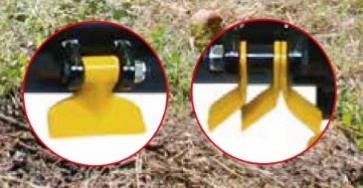 Ножи – молоты, макс. диаметр веток 6 смПолная масса, кг не менее 610 и не более 650 не менее 610 и не более 650 Опора на землю регулируемый задний роллер регулируемый задний роллер Ширина заднего роллера, ммне менее 1400не менее 1400Ширина скашиваемой полосы, мм не менее 2010не менее 2010Защита Металлические пластинкиМеталлические пластинкиСистема бокового смещения Гидравлическая, Гидравлическая, Макс. смещение режущей головки от продольной оси трактора, мм не менее 2970не менее 2970Работа в горизонтальных вертикальных плоскостяхгидравлическая, гидравлическая, Максимальный угол наклона режущей головки, град.: ниже плоскости горизонта  - не менее 50, выше плоскости горизонта – не менее 90.ниже плоскости горизонта  - не менее 50, выше плоскости горизонта – не менее 90.ПокупательПоставщикАО «ОЭЗ ППТ «Липецк»______________________________________________ _______________________ Наименование и марка машины Предприятие-изготовительАдрес предприятия-изготовителяСертификат соответствия №Кем выдан сертификат соответствияАкт гостехосмотра № Год выпускаЗаводской № машины (рамы)Двигатель №Коробка передач №Основной ведущий мост (мосты) №ЦветВид движителяМощность двигателя, кВт (л.с.)Конструкционная масса, кгМаксимальная конструктивная скорость, км/часГабаритные размеры, ммНаименование (ф.и.о.) покупателя (собственника) машиныАдрес покупателяДата выдачи паспортаКомплектацияПокупательПоставщикАО «ОЭЗ ППТ «Липецк»______________________________________________ _______________________ _______________/________/_______________/________/